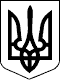 УКРАЇНАЧЕЧЕЛЬНИЦЬКА РАЙОННА РАДАВІННИЦЬКОЇ ОБЛАСТІПРОТОКОЛ  № 26пленарного засідання  26-ї  сесії районної ради 7 скликання22 листопада 2019 року                                                                    смт Чечельник                        Всього обрано депутатів  – 26 Присутніх на сесії             – 17Присутні:  голова, заступники голови, начальники управлінь та відділів райдержадміністрації, сільські та селищний голови, керівники підприємств, установ, організацій району, голови районних осередків політичних партій, громадських організацій, представники засобів масової інформації.Відкриває   пленарне   засідання 26  сесії   районної   ради 7 скликання П’яніщук С.В., голова районної ради.Шановні присутні!Пропоную вшанувати загиблих на Сході України хвилиною мовчання.( Хвилина мовчання)	За результатами реєстрації на  пленарне  засідання  26  сесії районної ради  7 скликання прибуло  17  депутатів із 26 загального складу ради.Відповідно до частини 12 статті 46 Закону України «Про місцеве самоврядування в Україні» сесія повноважна  розпочати роботу. Пленарне засідання 26 сесії Чечельницької районної ради 7 скликання оголошується відкритим.(Звучить Гімн України)Шановні депутати та запрошені!Дозвольте коротко поінформувати вас  про діяльність районної ради та заходи, які відбулися в районі в міжсесійний період.У вересні святкові зустрічі з людьми похилого віку відбулися у Вербці та Бондурівці.21 вересня свято села відзначала Демівська громада. 28 вересня жителі та гості райцентру відзначили День селища святом       «Веселкова Чечельниччина2 жовтня відбулося офіційне відкриття «прозорого офісу» сервісного центру Пенсійного фонду України у Чечельницькому районі.3 жовтня жителі району урочисто проводжали призовників на строкову службу до Збройних Сил України.Того ж дня в Чечельнику відзначали День ветерана та день людей похилого віку. 14 жовтня проводилися заходи з нагоди Дня захисника України та Дня українського козацтва.16 жовтня за участю представників первинних ветеранських організацій відбулися конференція та звітно-виборні збори Чечельницької районної організації ветеранів України.18 жовтня в місті Києві в  рамках Всеукраїнської культурно-мистецької акції «Мистецтво одного села» свою культуру, традиції та самобутність представляли жителі села Рогізки та делегація району.23 жовтня з робочим візитом в районі перебував голова Вінницької обласної державної адміністрації Владислав Скальський. 28 жовтня в Чечельнику був проведений мітинг та покладання квітів до Меморіалу Слави з нагоди 75-ої річниці визволення України від фашистських загарбників.30 жовтня працівники територіального центру соціального обслуговування приймали вітання з 30 –річчям з дня створення установи.Того ж дня відбулася семінар-нарада  з селищним та сільськими головами, де розглядалися питання організації осіннього призову громадян на військову строкову службу, виконання місцевих бюджетів за 9-ть місяців поточного року, житлових прав дітей – сиріт та дітей, позбавлених батьківського піклування, організації проведення Всеукраїнського перепису населення та інші.1 листопада Чечельниччина приймала  редакторів районних та обласної газет.1 листопада відбулися урочистості з нагоди  Дня працівників соціальної сфери, а 9 листопада – з нагоди Всеукраїнського Дня працівників культури та майстрів народного мистецтва. 20 листопада відбулося спільне засідання президії та постійних комісій районної ради, на якому було узгоджено порядок денний сьогоднішньої сесії, розглянуто проєкти рішень з питань, що виносяться на її розгляд.Вчора, 21 листопада в цій залі відзначався День Гідності та Свободи.Сьогодні о 14-00 будемо вшановувати пам’ять жертв голодомору. Запрошую всіх долучитися до цього заходу.Більш детально про те, що відбувалося в районі, ви всі маєте можливість отримувати інформацію через офіційні сайти районної ради та районної державної адміністрації, районну газету і місцеве радіомовлення.За  пропозицією  головуючого   обрано  секретаріат  26  сесії районної   ради 7 скликання в кількості двох депутатів: Лісницький Володимир Олександрович (від політичної партії ВО «Батьківщина») та Тесля Микола Володимирович (від Аграрної партії України»). Лічильна комісія обрана на 1-й сесії.Шановні депутати!Пропозиції щодо порядку денного сьогоднішнього пленарного засідання погоджені на спільному засіданні президії та постійних комісій районної ради і роздані вам на руки.        Пропонується до розгляду 18 питань і  19-те  - «Різне»        Голосуємо за основу.Голосували:   «За» – 17.  Чи будуть зміни і доповнення?Федчишен М.О., голова постійної комісії районної ради з питань земельних ресурсів та охорони довкілля: Пропоную прийняти звернення до вищих органів влади щодо запровадження ринку землі сільськогосподарського призначення.        Хто за те, щоб доповнити порядок денний ще одним запропонованим питанням?Голосували:   «За» – 17.          Порядок денний пленарного засідання  26 сесії районної ради 7 скликання (19 питань та 20-те «Різне») прийнятий  в цілому.       Голосували:   «За» – 17.  Рішення прийнято.ПОРЯДОК ДЕННИЙ		1. Звіт голови Чечельницької районної ради про свою діяльність з листопада 2018 року по листопад 2019 року        2. Про  результати державного фінансового  аудиту виконання  місцевих бюджетів   Чечельницького  району  за  період  з  01  січня  2016  року  по 31 березня 2019 року3. Про затвердження списку присяжних,  які будуть залучатися для розгляду і вирішення справ Чечельницьким районним судом Вінницької області	4. Про внесення змін до районної Програми соціального захисту інвалідів, ветеранів війни та праці,  пенсіонерів та незахищених верств населення Чечельницького району на 2018-2022 роки	5. Про внесення змін до районної Програми виконання Чечельницькою районною державною адміністрацією повноважень, делегованих Чечельницькою районною радою на 2017-2018 роки (зі змінами)6.  Про Єдину правоохоронну Програму «Безпечна Чечельниччина» на 2020-2024 роки7. Про районну Програму реалізації конвенції ООН про права дитини на 2020-2021 роки8. Про зняття з контролю рішень Чечельницької районної ради9.  Про внесення змін до рішення 25 сесії районної ради 6 скликання         № 339 «Про створення  комунальної установи «Чечельницький районний методичний центр»10. Про  втрату  чинності  рішення  21 сесії районної ради 6 скликання   від 23 вересня 2014 року № 286 11. Про надання дозволу на списання майна, що обліковується на балансі КНП «Чечельницька ЦРЛ»12. Про затвердження звіту про виконання  районного бюджету за 3 квартал  2019 року	13. Про затвердження договорів про передачу  видатків  і міжбюджетних трансфертів із сільських та селищного бюджетів до районного бюджету	14. Про внесення змін до рішення 22  сесії районної  ради 7 скликання від 14 грудня 2018 року № 479 «Про районний  бюджет на 2019 рік15. Про присвоєння чергового рангу посадової особи місцевого самоврядування заступнику голови районної ради	16.  Про затвердження розпоряджень голови Чечельницької   районної ради 	17. Про звернення до Кабінету Міністрів України щодо перегляду  тарифів  на електроенергію18. Про звернення до Кабінету Міністрів України щодо розблокування проведення видатків місцевих бюджетів за субвенцією на здійснення заходів щодо соціально-економічного розвитку окремих територій  	19. Про звернення до Президента України, Верховної Ради України, Кабінету Міністрів України щодо запровадження ринку землі сільськогосподарського призначення20. РізнеСЛУХАЛИ 1:Звіт голови Чечельницької районної ради про свою діяльність з листопада   2018 року по листопад 2019 рокуІНФОРМУЄ:П’яніщук С.В., голова районної радиВИСТУПИЛИ:  П’яніщук  С.В. повідомив, що  має  конфлікт інтересів і не буде брати участь в голосуванні, про що  написав відповідну заяву згідно із затвердженим Порядком.ВИРІШИЛИ:Рішення «Про звіт голови Чечельницької районної ради про свою діяльність з листопада 2018 року по листопад 2019 року» прийняти (додається).Голосували: за основу: «за» -16, «проти»-0, «утрималися»-0, не голосували-1            зміни і доповнення: відсутні 		   в цілому: «за» -16, «проти»-0, «утрималися»-0, не голосували-1 СЛУХАЛИ 2:Про  результати державного фінансового  аудиту виконання  місцевих бюджетів   Чечельницького  району  за  період  з  01  січня  2016  року  по        31 березня 2019 рокуІНФОРМУЄ:Решетник Н.О., начальник фінансового управління райдержадміністраціїВИРІШИЛИ:Рішення «Про  результати державного фінансового  аудиту виконання  місцевих бюджетів   Чечельницького  району  за  період  з  01  січня  2016  року  по 31 березня 2019 року» прийняти (додається).Голосували: за основу: «за» - 17, «проти» - 0, «утрималися» - 0            зміни і доповнення: відсутні в цілому:  «за» - 17, «проти» - 0, «утрималися» - 0СЛУХАЛИ 3:Про затвердження списку присяжних,  які будуть залучатися для розгляду і вирішення справ Чечельницьким районним судом Вінницької області	ІНФОРМУЄ:П’яніщук С.В., голова районної радиВИСТУПИЛИ:  Черняк В.М., Воліковський В.М. повідомили про наявність конфлікту інтересів і неучасть в голосуванні, про що вони  написали відповідні заяви згідно із затвердженим Порядком.ВИРІШИЛИ:Рішення «Про затвердження списку присяжних,  які будуть залучатися для розгляду і вирішення справ Чечельницьким районним судом Вінницької області» прийняти (додається).Голосували: за основу: «за» -15, «проти»-0, «утрималися»-0, не голосували-2            зміни і доповнення: відсутні 		   в цілому: «за» -15, «проти»-0, «утрималися»-0, не голосували-2СЛУХАЛИ 4:Про внесення змін до районної  Програми соціального захисту інвалідів, ветеранів війни та праці,  пенсіонерів та незахищених верств населення Чечельницького району на 2018-2022 роки	ІНФОРМУЄ:Мартинюк С.М., начальник управління праці та соціального захисту населення райдержадміністраціїВИСТУПИЛИ:Пустовий  С.М., Голоднюк В.І., Решетник Н.О.ВИРІШИЛИ:Рішення «Про внесення змін до районної  Програми соціального захисту інвалідів, ветеранів війни та праці,  пенсіонерів та незахищених верств населення Чечельницького району на 2018-2022 роки» прийняти (додається).Голосували: за основу:  «за» - 17  «проти» - 0, «утрималися» - 0 	   зміни і доповнення: відсутні                      в цілому:   «за» - 17, «проти» - 0, «утрималися» - 0СЛУХАЛИ 5:Про внесення змін до районної Програми виконання Чечельницькою районною державною адміністрацією повноважень, делегованих Чечельницькою районною радою на 2017-2018 роки (зі змінами)ІНФОРМУЄ:Решетник Н.О., начальник фінансового управління  РДАВИРІШИЛИ:Рішення  «Про внесення змін до районної Програми виконання Чечельницькою районною державною адміністрацією  повноважень, делегованих Чечельницькою районною радою на 2017-2018 роки (зі змінами)» прийняти (додається).Голосували: за основу:  «за» - 17, «проти» - 0, «утрималися» - 0            зміни і доповнення: відсутні 		   в цілому:   «за» - 17, «проти» - 0, «утрималися» - 0СЛУХАЛИ 6:Про Єдину  правоохоронну  Програму «Безпечна Чечельниччина»                     на 2020-2024 рокиІНФОРМУЄ:Басалига Р.В., начальник Чечельницького ВП Бершадського ВП ГУНП у Вінницькій областіВИРІШИЛИ:Рішення «Про Єдину  правоохоронну  Програму «Безпечна Чечельниччина» на 2020-2024 роки» прийняти (додається).Голосували:  за основу:  «за» - 17, «проти» -0 , «утрималися» - 0             зміни і доповнення: відсутні 		    в цілому:   «за» - 17, «проти» - 0, «утрималися» - 0СЛУХАЛИ 7:  Про районну Програму реалізації конвенції ООН про права дитини на         2020-2021 рокиНФОРМУЄ: Воліковська Н.В, начальник служби у справах дітей   РДАВИРІШИЛИ:	Рішення «Про районну Програму реалізації конвенції ООН про права дитини на 2020-2021 роки» прийняти (додається).Голосували:  за основу:  «за» - 17, «проти» - 0, «утрималися» - 0             зміни і доповнення: відсутні 		    в цілому:   «за» - 17, «проти» - 0, «утрималися» - 0СЛУХАЛИ 8:Про зняття з контролю рішень Чечельницької районної радиІНФОРМУЄ:П’яніщук С.В., голова районної радиВИРІШИЛИ:Рішення «Про зняття з контролю рішень Чечельницької районної ради» прийняти (додається).Голосували:  за основу:  «за» - 17, «проти» - 0, «утрималися» - 0             зміни і доповнення: відсутні 		    в цілому:   «за» - 17, «проти» - 0, «утрималися» - 0СЛУХАЛИ 9:Про внесення змін до рішення 25 сесії районної ради 6 скликання  № 339 «Про створення  комунальної установи «Чечельницький районний методичний центр»ІНФОРМУЄ:Деменчук Г.В., начальник відділу освіти райдержадміністраціїВИРІШИЛИ:Рішення «Про внесення змін до рішення 25 сесії районної ради 6 скликання      № 339 «Про створення  комунальної установи «Чечельницький районний методичний центр» прийняти (додається).Голосували:  за основу:  «за» - 17, «проти» - 0, «утрималися» - 0             зміни і доповнення: відсутні 		    в цілому:  «за» - 17, «проти» - 0, «утрималися» - 0СЛУХАЛИ 10:Про  втрату  чинності  рішення  21 сесії районної ради 6 скликання   від            23 вересня 2014 року № 286 ІНФОРМУЄ:П’яніщук С.В., голова районної радиВИРІШИЛИ:Рішення «Про  втрату  чинності  рішення  21 сесії районної ради 6 скликання   від 23 вересня 2014 року № 286» прийняти (додається).Голосували:  за основу:  «за» - 17, «проти» - 0, «утрималися» - 0             зміни і доповнення: відсутні 		    в цілому:  «за» - 17, «проти» - 0, «утрималися» - 0СЛУХАЛИ 11:Про надання дозволу на списання майна, що обліковується на балансі КНП «Чечельницька ЦРЛ»ІНФОРМУЄ:П’яніщук С.В., голова районної радиВИРІШИЛИ:Рішення «Про надання дозволу на списання майна, що обліковується на балансі КНП «Чечельницька ЦРЛ» прийняти (додається).Голосували:  за основу:  «за» - 17, «проти» - 0, «утрималися» - 0             зміни і доповнення: відсутні 		    в цілому:   «за» - 17, «проти» - 0, «утрималися» - 0СЛУХАЛИ 12:Про затвердження звіту про виконання  районного бюджету за 3 квартал       2019 року	ІНФОРМУЄ:Решетник Н.О., начальник фінансового управління  РДАВИРІШИЛИ:Рішення «Про затвердження звіту про виконання  районного бюджету за 3 квартал  2019 року» прийняти (додається).Голосували:  за основу:  «за» - 17, «проти» - 0, «утрималися» - 0             зміни і доповнення: відсутні 		    в цілому:  «за» - 17, «проти» - 0, «утрималися» - 0СЛУХАЛИ 13:Про затвердження договорів про передачу  видатків  і міжбюджетних трансфертів із сільських та селищного бюджетів до районного бюджетуІНФОРМУЄ:Решетник Н.О., начальник фінансового управління  РДАВИРІШИЛИ:Рішення «Про затвердження договорів про передачу  видатків  і міжбюджетних трансфертів із сільських та селищного бюджетів до районного бюджету» прийняти (додається).Голосували:  за основу:  «за» - 17, «проти» - 0, «утрималися» - 0             зміни і доповнення: відсутні 		    в цілому:  «за» - 17, «проти» - 0, «утрималися» - 0СЛУХАЛИ 14:	Про внесення змін до рішення 22  сесії районної  ради 7 скликання від               14 грудня 2018 року № 479 «Про районний  бюджет на 2019 рік»ІНФОРМУЄ:Решетник Н.О., начальник фінансового управління  РДАВИСТУПИЛИ:Черняк В.М., Пустовий С.М., Паладій С.О.ВИРІШИЛИ:Рішення «Про внесення змін до рішення 22  сесії районної  ради 7 скликання від 14 грудня 2018 року № 479 «Про районний  бюджет на 2019 рік» прийняти (додається).Голосували:  за основу:  «за» - 17, «проти» - 0, «утрималися» - 0             зміни і доповнення: відсутні 		    в цілому:  «за» - 17, «проти» - 0, «утрималися» - 0СЛУХАЛИ 15:Про присвоєння чергового рангу  посадової особи місцевого самоврядування заступнику голови районної радиІНФОРМУЄ:П’яніщук С.В., голова районної радиВИСТУПИЛИ:  Крук Н.А. заявила про наявність конфлікту інтересів і неучасть в голосуванні, про що вона  написала відповідну заяву згідно із затвердженим Порядком.ВИРІШИЛИ:Рішення «Про присвоєння чергового рангу посадової особи місцевого самоврядування заступнику голови районної ради» прийняти (додається).Голосували:  за основу: «за» -16, «проти»-0, «утрималися»-0, не голосували-1            зміни і доповнення: відсутні 		   в цілому: «за» -16, «проти»-0, «утрималися»-0, не голосували-1СЛУХАЛИ 16: Про затвердження розпоряджень голови Чечельницької   районної ради ІНФОРМУЄ:П’яніщук С.В., голова районної радиВИСТУПИЛИ:  П’яніщук  С.В. повідомив, що  має  конфлікт інтересів і не буде брати участь в голосуванні, про що написав  відповідну заяву згідно із затвердженим Порядком.ВИРІШИЛИ:Рішення «Про затвердження розпоряджень голови Чечельницької   районної ради» прийняти (додається).Голосували:  за основу: «за» -16, «проти»-0, «утрималися»-0, не голосували-1            зміни і доповнення: відсутні 		   в цілому: «за» -16, «проти»-0, «утрималися»-0, не голосували-1СЛУХАЛИ 17:Про звернення до Кабінету Міністрів України щодо перегляду  тарифів  на електроенергіюІНФОРМУЄ:П’яніщук С.В., голова районної радиВИРІШИЛИ:Рішення «Про звернення до Кабінету Міністрів України щодо перегляду  тарифів  на електроенергію» прийняти (додається).Голосували:  за основу: «за» - 17, «проти» - 0, «утрималися» - 0             зміни і доповнення: відсутні 		    в цілому:  «за» - 17, «проти» - 0, «утрималися» - 0СЛУХАЛИ 18:Про звернення до Кабінету Міністрів України щодо розблокування проведення видатків місцевих бюджетів за субвенцією на здійснення заходів щодо соціально-економічного розвитку окремих територій  ІНФОРМУЄ:П’яніщук С.В., голова районної радиВИРІШИЛИ:Рішення «Про звернення до Кабінету Міністрів України щодо розблокування проведення видатків місцевих бюджетів за субвенцією на здійснення заходів щодо соціально-економічного розвитку окремих територій» прийняти (додається).Голосували:  за основу: «за» - 17, «проти» - 0, «утрималися» - 0             зміни і доповнення: відсутні 		    в цілому:  «за» - 17, «проти» - 0, «утрималися» - 0СЛУХАЛИ 19:Про звернення до Президента України, Верховної Ради України, Кабінету Міністрів України щодо запровадження ринку землі сільськогосподарського призначення П’яніщук С.В., голова районної радиВИРІШИЛИ:Рішення «Про звернення до Президента України, Верховної Ради України, Кабінету Міністрів України щодо запровадження ринку землі сільськогосподарського призначення» прийняти (додається).Голосували:  за основу: «за» - 17, «проти» - 0, «утрималися» - 0             зміни і доповнення: відсутні 		    в цілому:  «за» - 17, «проти» - 0, «утрималися» - 0Шановні депутати і запрошені!Всі питання порядку денного розглянуті.Пленарне засідання 26 сесії Чечельницької районної ради 7 скликання  оголошується закритим.(Звучить Гімн України)Голова районної ради                                   			С. П’ЯНІЩУК